Ukeplan uke 10Ukeplan uke 10Ukeplan uke 10Ukeplan uke 10Ukeplan uke 10Øveord Ukas tema: 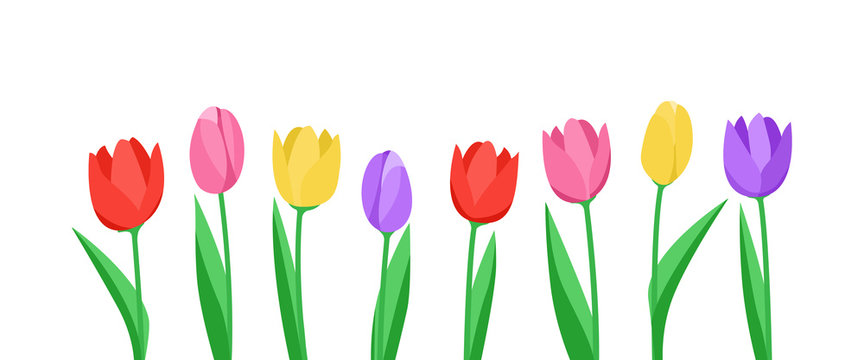 Frisk og gladSosialt mål: Jeg kan snakke til andre på en vennlig måte.Ukas tema: Frisk og gladSosialt mål: Jeg kan snakke til andre på en vennlig måte.Ukas tema: Frisk og gladSosialt mål: Jeg kan snakke til andre på en vennlig måte.Ukas tema: Frisk og gladSosialt mål: Jeg kan snakke til andre på en vennlig måte.Ukas tema: Frisk og gladSosialt mål: Jeg kan snakke til andre på en vennlig måte.en boksen mannen stolet flagget borden skattet husMålMålMålMålMålNorsk:Jeg vet hva et substantiv er. Jeg kan skrive en liste med substantiv.Jeg kan skrive setninger med øveordene.Jeg vet hva et substantiv er. Jeg kan skrive en liste med substantiv.Jeg kan skrive setninger med øveordene.Jeg vet hva et substantiv er. Jeg kan skrive en liste med substantiv.Jeg kan skrive setninger med øveordene.Jeg vet hva et substantiv er. Jeg kan skrive en liste med substantiv.Jeg kan skrive setninger med øveordene.Jeg vet hva et substantiv er. Jeg kan skrive en liste med substantiv.Jeg kan skrive setninger med øveordene.Matematikk:Multiplikasjon og divisjon: Jeg kan se sammenhenger mellom multiplikasjon og divisjon Multiplikasjon og divisjon: Jeg kan se sammenhenger mellom multiplikasjon og divisjon Multiplikasjon og divisjon: Jeg kan se sammenhenger mellom multiplikasjon og divisjon Multiplikasjon og divisjon: Jeg kan se sammenhenger mellom multiplikasjon og divisjon Multiplikasjon og divisjon: Jeg kan se sammenhenger mellom multiplikasjon og divisjon Engelsk:Jeg kan disse ordene: face, head, stomach, backJeg kan bruke setningsstrukturene:I can hear…Jeg kan disse ordene: face, head, stomach, backJeg kan bruke setningsstrukturene:I can hear…Jeg kan disse ordene: face, head, stomach, backJeg kan bruke setningsstrukturene:I can hear…Jeg kan disse ordene: face, head, stomach, backJeg kan bruke setningsstrukturene:I can hear…Jeg kan disse ordene: face, head, stomach, backJeg kan bruke setningsstrukturene:I can hear…Naturfag/samfunn:Jeg vet hvordan jeg holder kroppen sunn.Jeg vet hvordan jeg holder kroppen sunn.Jeg vet hvordan jeg holder kroppen sunn.Jeg vet hvordan jeg holder kroppen sunn.Jeg vet hvordan jeg holder kroppen sunn.krle: Jeg kjenner til lignelsen om den barmhjertige samaritanen.Jeg kjenner til lignelsen om den barmhjertige samaritanen.Jeg kjenner til lignelsen om den barmhjertige samaritanen.Jeg kjenner til lignelsen om den barmhjertige samaritanen.Jeg kjenner til lignelsen om den barmhjertige samaritanen.Lekser:Lekser:Lekser:Lekser:Lekser:Lekser:Til tirsdagTil onsdagTil torsdag Til fredag Til fredag Til fredag Lad CB Aski Raski sti 15 min.Hør eleven på “les- oppgaver”.Skriv hvert øveord 2 ganger i leksebok. Fokuser på at bokstavene er plassert riktig på linjen. Leselekse:Les side 133-135 i lesebok.Skrivelekse:Gjør side 38 i arbeidsbok til språkbok.Matematikk:Øv på telle med 3 og 6 av gangen. Leselekse:Les side 133-135 i lesebok.Matematikk: s. 60 Øv på å telle med 4 og 5 om gangen. Leselekse:-Explore s. 104“Move your body”Les teksten to ganger for en voksen.Oversett teksten til norsk.Leselekse:-Explore s. 104“Move your body”Les teksten to ganger for en voksen.Oversett teksten til norsk.Leselekse:-Explore s. 104“Move your body”Les teksten to ganger for en voksen.Oversett teksten til norsk.Ukas melding hjem: Ukas melding hjem: Ukas melding hjem: Ukas melding hjem: Ukas melding hjem: Ukas melding hjem: Vi har jobbet med gangetabellen i matematikkfaget. Dette er et tema som vi skal jobbe mer med før sommeren, men vi vil anbefale dere å øve sammen hjemme. Dere kan for eksempel ta noen gangestykker på sengekanten, i bilen, på vei til fotballtrening eller ved middagsbordet. Vi har jobbet med gangetabellen i matematikkfaget. Dette er et tema som vi skal jobbe mer med før sommeren, men vi vil anbefale dere å øve sammen hjemme. Dere kan for eksempel ta noen gangestykker på sengekanten, i bilen, på vei til fotballtrening eller ved middagsbordet. Vi har jobbet med gangetabellen i matematikkfaget. Dette er et tema som vi skal jobbe mer med før sommeren, men vi vil anbefale dere å øve sammen hjemme. Dere kan for eksempel ta noen gangestykker på sengekanten, i bilen, på vei til fotballtrening eller ved middagsbordet. Vi har jobbet med gangetabellen i matematikkfaget. Dette er et tema som vi skal jobbe mer med før sommeren, men vi vil anbefale dere å øve sammen hjemme. Dere kan for eksempel ta noen gangestykker på sengekanten, i bilen, på vei til fotballtrening eller ved middagsbordet. Vi har jobbet med gangetabellen i matematikkfaget. Dette er et tema som vi skal jobbe mer med før sommeren, men vi vil anbefale dere å øve sammen hjemme. Dere kan for eksempel ta noen gangestykker på sengekanten, i bilen, på vei til fotballtrening eller ved middagsbordet. Vi har jobbet med gangetabellen i matematikkfaget. Dette er et tema som vi skal jobbe mer med før sommeren, men vi vil anbefale dere å øve sammen hjemme. Dere kan for eksempel ta noen gangestykker på sengekanten, i bilen, på vei til fotballtrening eller ved middagsbordet. 